В рамках городского праздника, посвященного Дню работников нефтяной и газовой промышленности в городском сквере сотрудники Центральной городской библиотеки оформили БиблиоШатёр «Нефть. События. Люди». Здесь жителям и гостям города были представлены: тематическая книжная выставка «40-летию ОАО «Сургутнефтегаз» посвящается…» и фотовыставка «Фото-история ОАО «Сургутнефтегаз».Для популяризации чтения и повышения интереса жителей города к истории своей малой родины, к Северному краю - сотрудники Центральной городской библиотеки раздавали тематические закладки и проводили викторину «Я б в нефтяники пошёл…». Участники викторины получили массу положительных эмоций и призы за правильные ответы на вопросы.. Все желающие охотно фотографировались в интерьере БиблиоШатра, изучали выставки, знакомились с историческими фактами становления ОАО «Сургутнефтегаз». 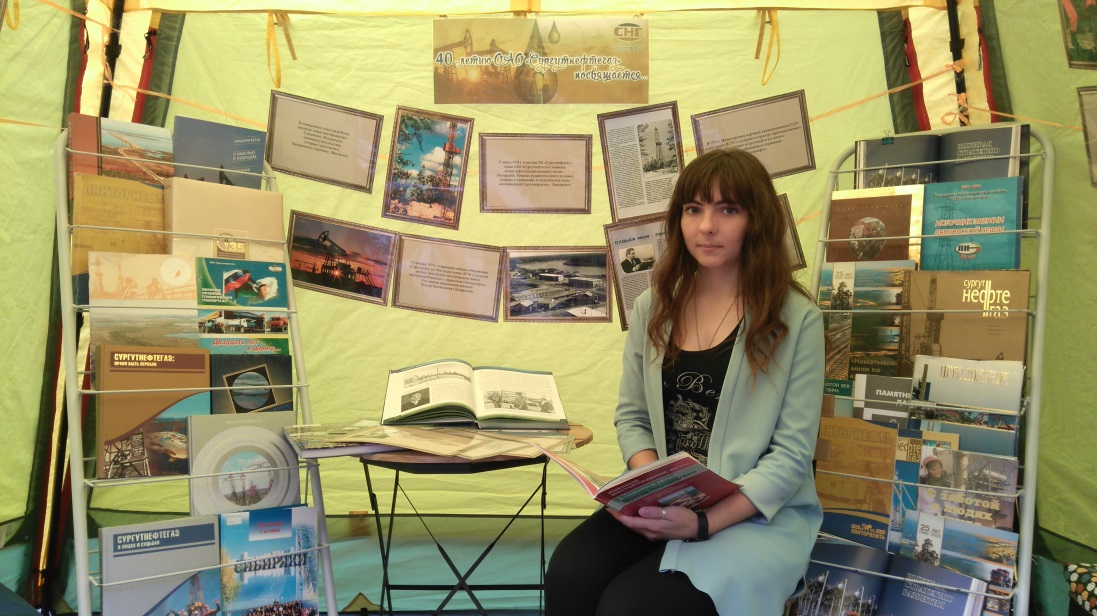 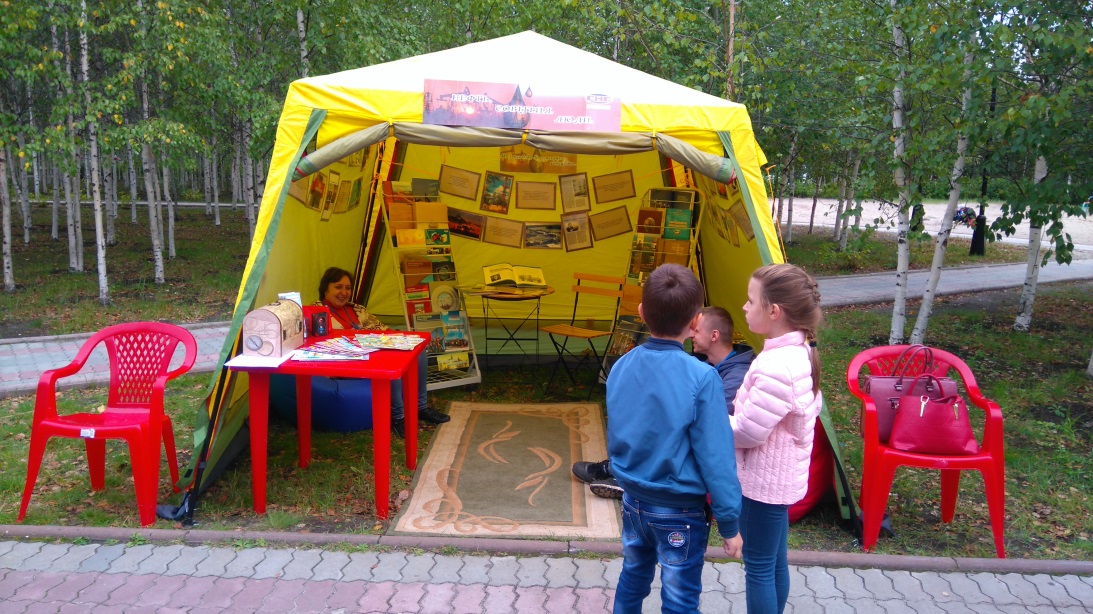 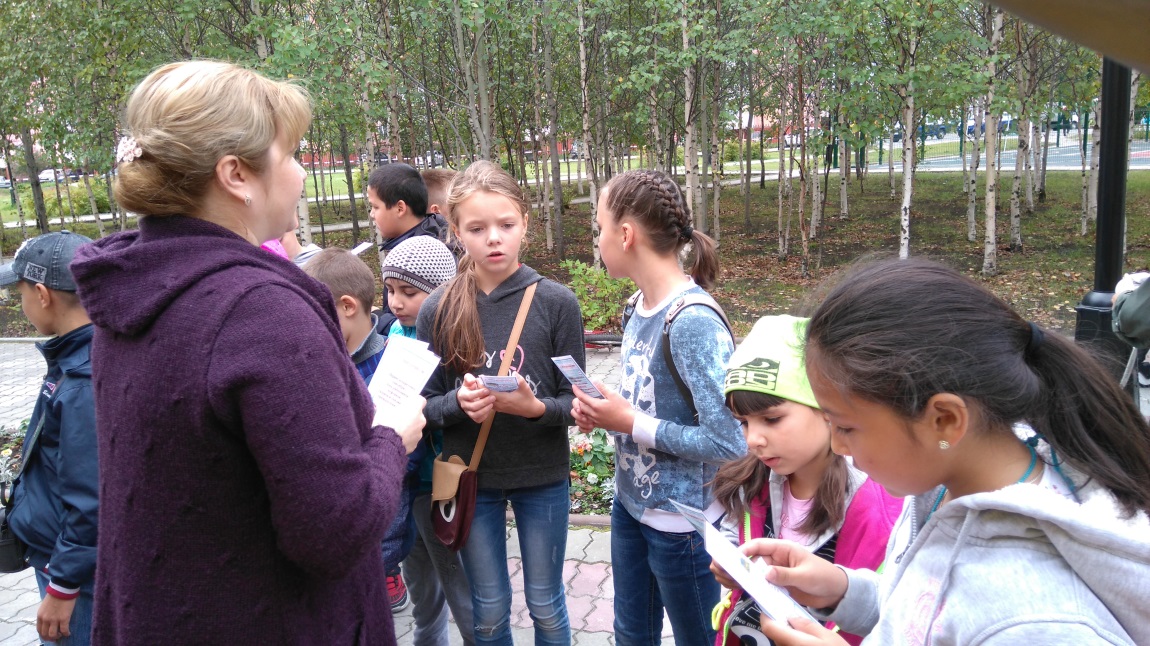 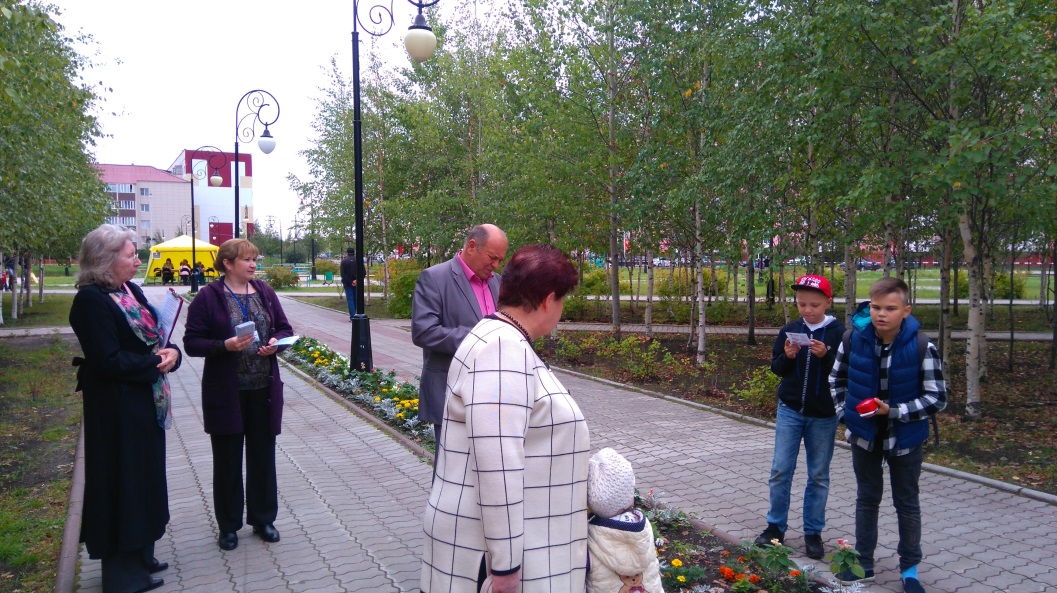 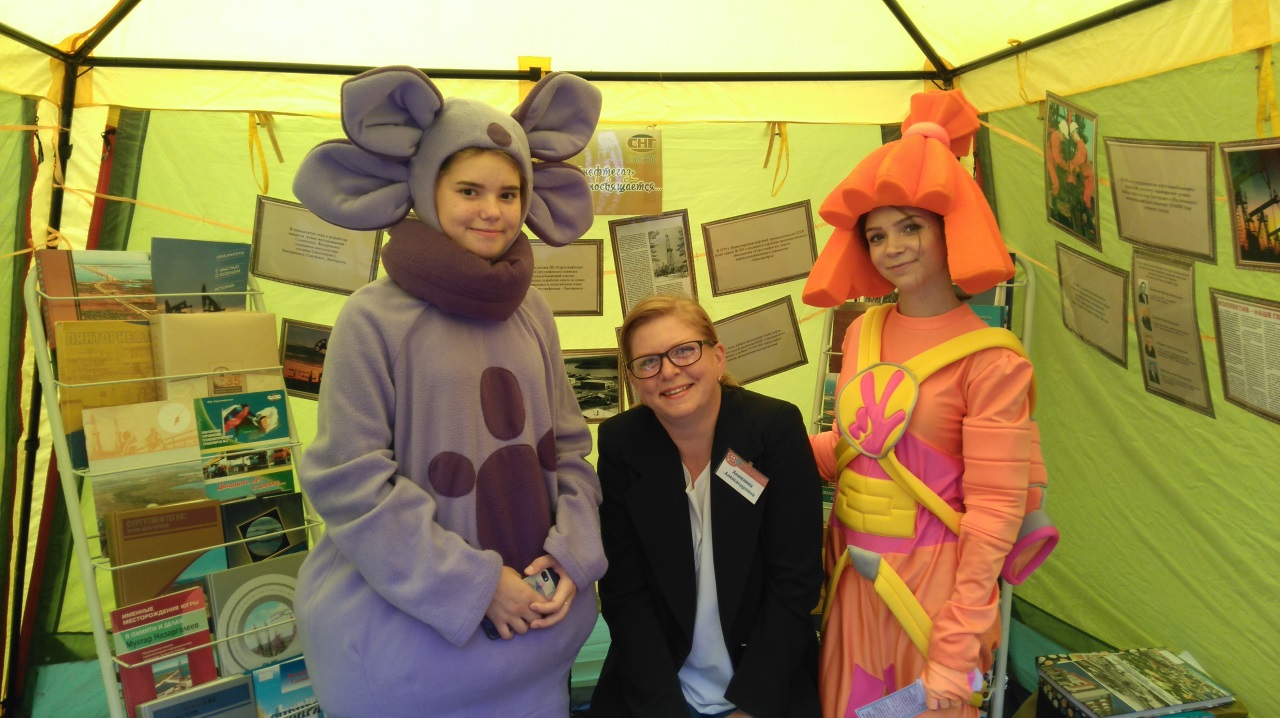 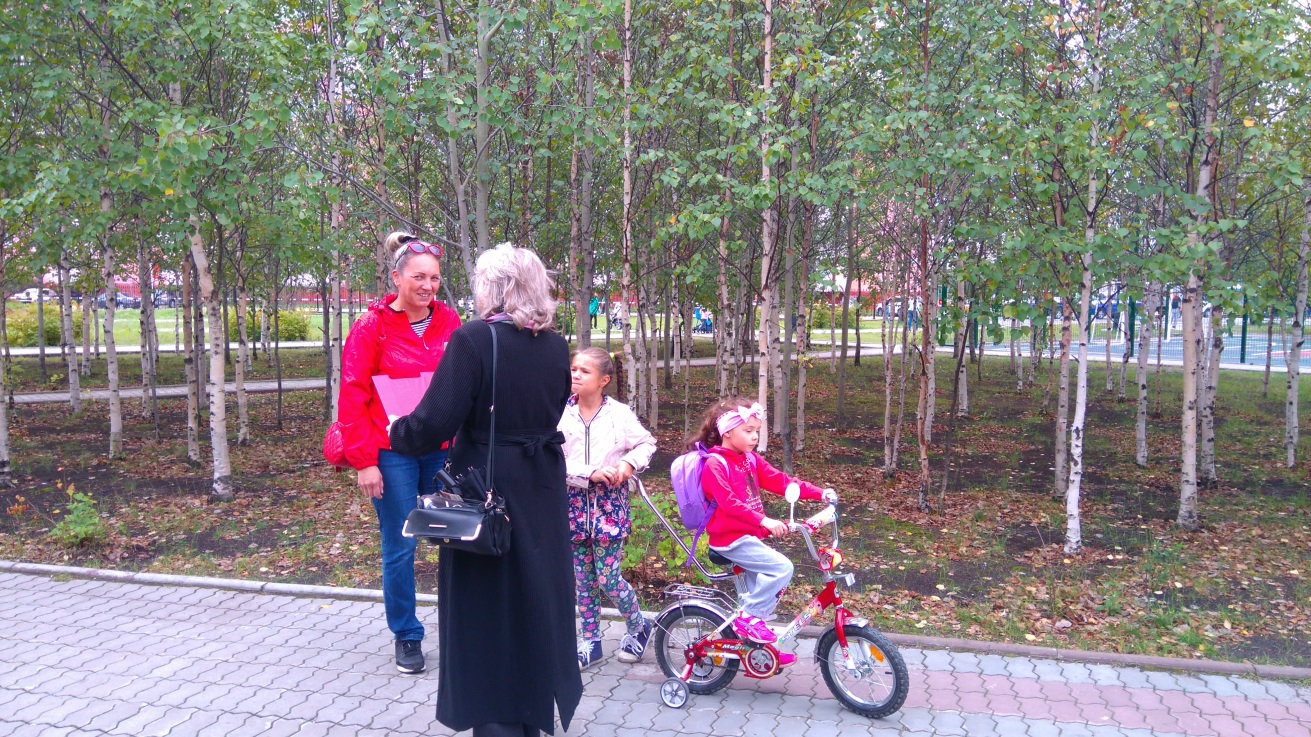 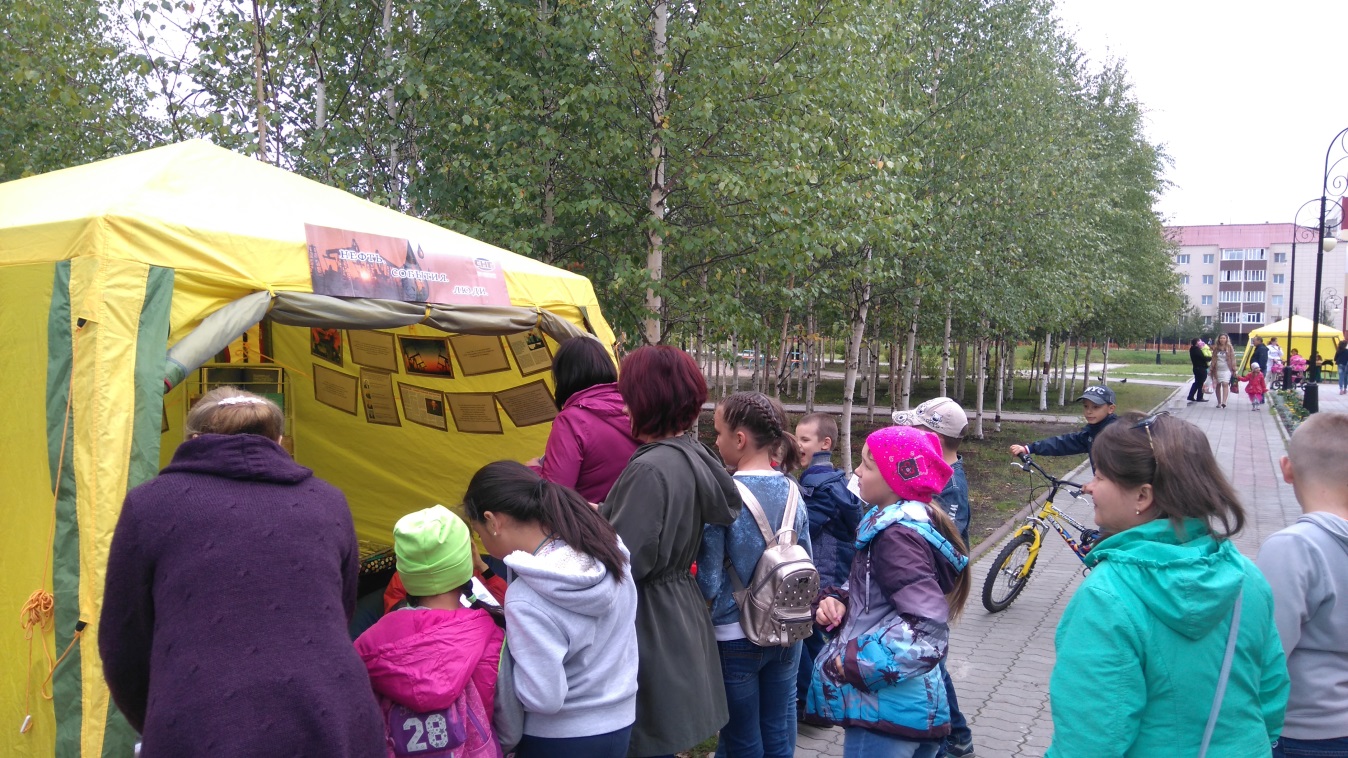 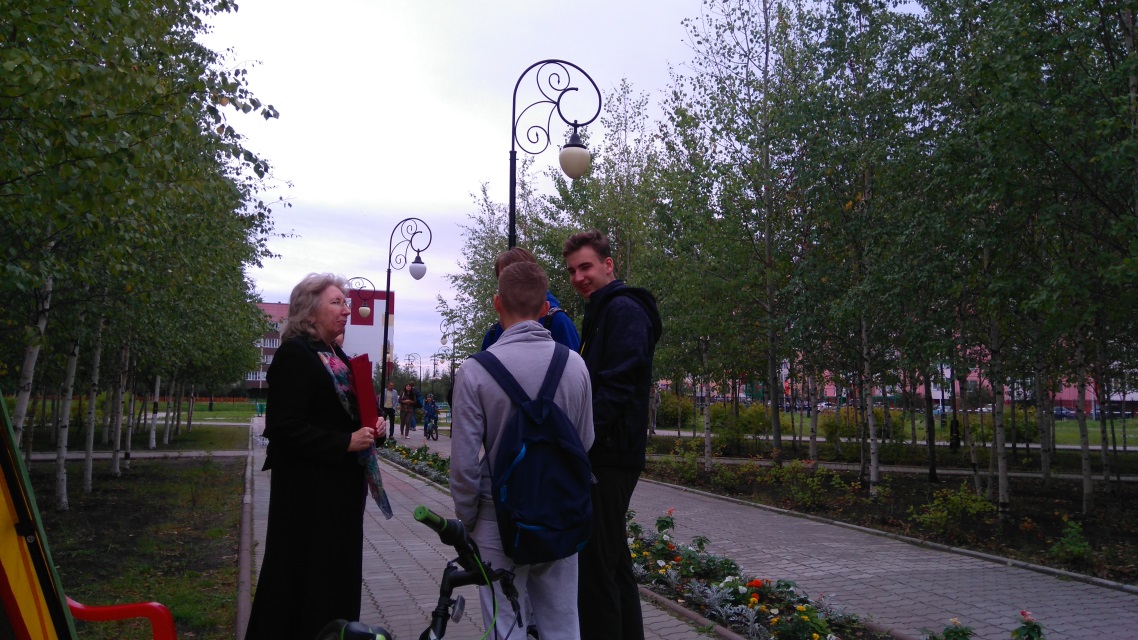 